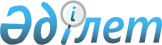 О внесении изменений и дополнений в решение от 22 декабря 2011 года № 33-353-IV "О районном бюджете на 2012-2014 годы"
					
			Утративший силу
			
			
		
					Решение маслихата Урджарского района Восточно-Казахстанской области от 09 июля 2012 года N 4-36/V. Зарегистрировано Департаментом юстиции Восточно-Казахстанской области 17 июля 2012 года за N 2590. Прекращено действие по истечении срока действия (письмо Урджарского районного маслихата от 21 декабря 2012 года № 187-03/12)

      Сноска. Прекращено действие по истечении срока действия (письмо Урджарского районного маслихата от 21.12.2012 № 187-03/12).      Примечание РЦПИ.

      В тексте сохранена авторская орфография и пунктуация.       

В соответствии статье 109 Бюджетного кодекса Республики Казахстан от 4 декабря 2008 года, подпункта 1) пункта 1 статьи 6 Закона Республики Казахстан «О местном государственном управлении и самоуправлении в Республике Казахстан» от 23 января 2001 года и решения Восточно-Казахстанского областного маслихата от 03 июля 2012 года № 4/49-V «О внесении изменений и дополнений в решение от 08 декабря 2011 года № 34/397-IV «Об областном бюджете на 2012-2014 годы» (зарегистрировано в Реестре государственной регистрации нормативных правовых актов за № 2577 от 09 июля 2012 года) Урджарский районный маслихат РЕШИЛ:



      1. Внести в решение Урджарского районного маслихата от 22 декабря 2011 года № 33-353-IV «О районном бюджете на 2012-2014 годы» (зарегистрировано в Реестре государственной регистрации нормативных правовых актов за № 5-18-137 от 29 декабря 2011 года, опубликовано в газете «Уақыт тынысы» от 16 января 2012 года в № 6-7-8-9) следующие изменения и дополнения:



      1) в пункте 1:

      подпункт 1) изложить в следующей редакции:

      «доходы 5 111 632,0 тысяч тенге, в том числе:

      поступления трансфертов 4 421 629,0 тысяч тенге;»;

      подпункт 2) изложить в следующей редакции:

      «затраты 5 191 736,8 тысяч тенге, в том числе:

      функциональная группа 01 «Государственные услуги общего характера» 464 507,0 тысяч тенге;

      функциональная группа 02 «Оборона» 15 059,0 тысяч тенге;

      функциональная группа 03 «Общественный порядок, безопасность,

      правовая, судебная, уголовно-исполнительная деятельность» 7317,0 тысяч тенге;

      функциональная группа 04 «Образование» 3 272 870,0 тысяч тенге;

      функциональная группа 06 «Социальная помощь и социальное обеспечение» 420 040,0 тысяч тенге;

      функциональная группа 07 «Жилищно-коммунальное хозяйство» 358 848,4 тысяч тенге;

      функциональная группа 08 «Культура, спорт, туризм и информационное пространство» 173 341,0 тысяч тенге;

      функциональная группа 10 «Сельское, водное, лесное, рыбное хозяйство, особо охраняемые природные территории, охрана окружающей среды и животного мира, земельные отношения» 135 873,0 тысяч тенге;

      функциональная группа 11 «Промышленность, архитектурная, градостроительная и строительная деятельность» 10 025,0 тысяч тенге;

      функциональная группа 12 «Транспорт и коммуникации» 143 921,0 тысяч тенге;

      функциональная группа 13 «Прочие» 180 022,0 тысяч тенге.»;



      2) в приложении 1:

      по функциональной группе 04 «Образование» дополнить:

      программой 464.067 «Капитальные расходы подведомственных государственных учреждений и организаций» 142 229,0 тысяч тенге;

      дополнить:

      программой 466.037 «Строительство и реконструкция объектов образования» 3000,0 тысяч тенге;

      по функциональной группе 06 «Социальная помощь и социальное обеспечение» дополнить:

      программой 451.067 «Капитальные расходы подведомственных государственных учреждений и организаций» 308,0 тысяч тенге;

      по функциональной группе 07 «Жилищно-коммунальное хозяйство» дополнить:

      программой 466.003 «Проектирование, строительство и (или) приобретение жилья государственного коммунального жилищного фонда» 1000,0 тысяч тенге;

      по функциональной группе 8 «Культура, спорт, туризм и информационное пространство» дополнить:

      программой 455.010 «Капитальные расходы государственного органа» 680,0 тысяч тенге;

      программой 455.032 «Капитальные расходы подведомственных государственных учреждений и организаций» 13 250,0 тысяч тенге;

      по функциональной группе 13 «Прочие» дополнить:

      программой 458.067 «Капитальные расходы подведомственных государственных учреждений и организаций» 138 150,0 тысяч тенге.



      2. Приложения 1, 2 изложить в новой редакции.



      3. Настоящее решение вводится в действие с 1 января 2012 года.

       Председатель сессии,

      секретарь Урджарского

      районного маслихата                        М. Бытымбаев

Приложение 1 к решению

Урджарского районного маслихата

от 09 июля 2012 года № 4-36/V Бюджет района на 2012 год

Приложение 2 к решению

Урджарского районного маслихата

от 09 июля 2012 года № 4-36/V Перечень программ развития бюджета района 2012 года,

направленных на реализацию бюджетных инвестиционных проектов и

увеличение уставного капитала юридических лиц
					© 2012. РГП на ПХВ «Институт законодательства и правовой информации Республики Казахстан» Министерства юстиции Республики Казахстан
				(тысяч тенге)КатегорияКатегорияКатегорияКатегорияСуммаКлассКлассКлассСуммаПодклассПодклассСуммаНаименованиеСумма12356I. Доходы51116321Налоговые поступления66088801Подоходный налог2962292Индивидуальный подоходный налог29622903Социальный налог2317971Социальный налог23179704Hалоги на собственность1142021Hалоги на имущество353923Земельный налог128004Hалог на транспортные средства616005Единый земельный налог441005Внутренние налоги на товары, работы и услуги133342Акцизы37593Поступления за использование природных и других ресурсов25004Сборы за ведение предпринимательской и профессиональной деятельности65255Налог на игорный бизнес55008Обязательные платежи, взимаемые за совершение юридически значимых действий и (или) выдачу документов уполномоченными на то государственными органами или должностными лицами53261Государственная пошлина53262Неналоговые поступления411501Доходы от государственной собственности21575Доходы от аренды имущества, находящегося в государственной собственности21547Вознаграждения по кредитам, выданным из государственного бюджета306Прочие неналоговые поступления19581Прочие неналоговые поступления19583Поступления от продажи основного капитала2500003Продажа земли и нематериальных активов250001Продажа земли250004Поступления трансфертов442162902Трансферты из вышестоящих органов государственного управления44216292Трансферты из областного бюджета4421629(тысяч тенге)Функциональная группаФункциональная группаФункциональная группаФункциональная группаФункциональная группаСуммаФункциональная подгруппаФункциональная подгруппаФункциональная подгруппаФункциональная подгруппаСуммаАдминистратор бюджетных программАдминистратор бюджетных программАдминистратор бюджетных программСуммаПрограммаПрограммаСуммаНаименованиеСуммаII. Затраты5191736,801Государственные услуги общего характера4645071Представительные, исполнительные и другие органы, выполняющие общие функции государственного управления418698112Аппарат маслихата района (города областного значения)16019001Услуги по обеспечению деятельности маслихата района (города областного значения)16019122Аппарат акима района (города областного значения)104957001Услуги по обеспечению деятельности акима района (города областного значения)90756002Создание информационных систем3700003Капитальные расходы государственного органа10501123Аппарат акима района в городе, города районного значения, поселка, аула (села), аульного (сельского) округа297722001Услуги по обеспечению деятельности акима района в городе, города районного значения, поселка, аула (села), аульного (сельского) округа258335022Капитальные расходы государственного органа393872Финансовая деятельность26943452Отдел финансов района (города областного значения)26943001Услуги по реализации государственной политики в области исполнения бюджета района (города областного значения) и управления коммунальной собственностью района (города областного значения)22356002Создание информационных систем680003Проведение оценки имущества в целях налогообложения716004Организация работы по выдаче разовых талонов и обеспечение полноты сбора сумм от реализации разовых талонов2733018Капитальные расходы государственного органа4585Планирование и статистическая деятельность18866453Отдел экономики и бюджетного планирования района (города областного значения)18866001Услуги по реализации государственной политики в области формирования и развития экономической политики, системы государственного планирования и управления района (города областного значения)1886602Оборона150591Военные нужды8176122Аппарат акима района (города областного значения)8176005Мероприятия в рамках исполнения всеобщей воинской обязанности81762Организация работы по чрезвычайным ситуациям6883122Аппарат акима района (города областного значения)6883006Предупреждение и ликвидация чрезвычайных ситуаций масштаба района (города областного значения)688303Общественный порядок, безопасность, правовая, судебная, уголовно-исполнительная деятельность73171Правоохранительная деятельность7317458Отдел жилищно-коммунального хозяйства, пассажирского транспорта и автомобильных дорог района (города областного значения)7317021Обеспечение безопасности дорожного движения в населенных пунктах731704Образование32728701Дошкольное воспитание и обучение78313464Отдел образования района (города областного значения)78313009Обеспечение дошкольного воспитания и обучения783132Начальное, основное среднее и общее среднее образование2926736123Аппарат акима района в городе, города районного значения, поселка, аула (села), аульного (сельского) округа4308005Организация бесплатного подвоза учащихся до школы и обратно в аульной (сельской) местности4308464Отдел образования района (города областного значения)2922428003Общеобразовательное обучение2785736006Дополнительное образование для детей60968063Повышение оплаты труда учителям, прошедшим повышение квалификации по учебным программам АОО «Назарбаев Интеллектуальные школы» за счет трансфертов из республиканского бюджета2760064Увеличение размера доплаты за квалификационную категорию учителям организаций начального, основного средного, общего среднего образования: школы, школы-интернаты: (общего типа, специальных (коррекционных), специализированных для одаренных детей; организаций для детей-сирот и детей, оставшихся без попечения родителей) за счет трансфертов из республиканского бюджета729649Прочие услуги в области образования267821464Отдел образования района (города областного значения)264821001Услуги по реализации государственной политики на местном уровне в области образования13356004Информатизация системы образования в государственных учреждениях образования района (города областного значения)9020005Приобретение и доставка учебников, учебно-методических комплексов для государственных учреждений образования района (города областного значения)39155015Ежемесячные выплаты денежных средств опекунам (попечителям) на содержание ребенка-сироты (детей-сирот), и ребенка (детей), оставшегося без попечения родителей за счет трансфертов из республиканского бюджета26861020Обеспечение оборудованием, программным обеспечением детей-инвалидов, обучающихся на дому за счет трансфертов из республиканского бюджета34200067Капитальные расходы подведомственных государственных учреждений и организаций142229466Отдел архитектуры, градостроительства и строительства района (города областного значения)3000037Строительство и реконструкция объектов образования300006Социальная помощь и социальное обеспечение4200402Социальная помощь353961451Отдел занятости и социальных программ района (города областного значения)353961002Программа занятости67117004Оказание социальной помощи на приобретение топлива специалистам здравоохранения, образования, социального обеспечения, культуры и спорта в сельской местности в соответствии с законодательством Республики Казахстан26570005Государственная адресная социальная помощь19000006Оказание жилищной помощи8400007Социальная помощь отдельным категориям нуждающихся граждан по решениям местных представительных органов79061010Материальное обеспечение детей-инвалидов, воспитывающихся и обучающихся на дому9552014Оказание социальной помощи нуждающимся гражданам на дому48159016Государственные пособия на детей до 18 лет78300017Обеспечение нуждающихся инвалидов обязательными гигиеническими средствами и предоставление услуг специалистами жестового языка, индивидуальными помощниками в соответствии с индивидуальной программой реабилитации инвалида1824023Обеспечение деятельности центров занятости159789Прочие услуги в области социальной помощи и социального обеспечения66079451Отдел занятости и социальных программ района (города областного значения)66079001Услуги по реализации государственной политики на местном уровне в области обеспечения занятости и реализации социальных программ для населения29225011Оплата услуг по зачислению, выплате и доставке пособий и других социальных выплат2184021Капитальные расходы государственного органа34362067Капитальные расходы подведомственных государственных учреждений и организаций30807Жилищно-коммунальное хозяйство358848,41Жилищное хозяйство77584458Отдел жилищно-коммунального хозяйства, пассажирского транспорта и автомобильных дорог района (города областного значения)75634002Изъятие, в том числе путем выкупа земельных участков для государственных надобностей и связанное с этим отчуждение недвижимого имущества767004Обеспечение жильем отдельных категорий граждан16470041Ремонт и благоустройство объектов в рамках развития сельских населенных пунктов по Программе занятости 202058397466Отдел архитектуры, градостроительства и строительства района (города областного значения)1950003Проектирование, строительство и (или) приобретение жилья государственного коммунального жилищного фонда1000019Строительство жилья0074Развитие и обустройство недостающей инженерно-коммуникационной инфраструктуры в рамках второго направления Программы занятости 20209502Коммунальное хозяйство69368458Отдел жилищно-коммунального хозяйства, пассажирского транспорта и автомобильных дорог района (города областного значения)69098012Функционирование системы водоснабжения и водоотведения69098028Развитие коммунального хозяйства0466Отдел архитектуры, градостроительства и строительства района (города областного значения)270006Развитие системы водоснабжения и водоотведения2703Благоустройство населенных пунктов211896,4458Отдел жилищно-коммунального хозяйства, пассажирского транспорта и автомобильных дорог района (города областного значения)211896,4015Освещение улиц в населенных пунктах20000016Обеспечение санитарии населенных пунктов14687018Благоустройство и озеленение населенных пунктов177209,408Культура, спорт, туризм и информационное пространство1733411Деятельность в области культуры97798455Отдел культуры и развития языков района (города областного значения)97798003Поддержка культурно-досуговой работы977982Спорт10251465Отдел физической культуры и спорта района (города областного значения)10251006Проведение спортивных соревнований на районном (города областного значения) уровне102513Информационное пространство21552455Отдел культуры и развития языков района (города областного значения)15632006Функционирование районных (городских) библиотек15151007Развитие государственного языка и других языков народа Казахстана481456Отдел внутренней политики района (города областного значения)5920002Услуги по проведению государственной информационной политики через газеты и журналы59209Прочие услуги по организации культуры, спорта, туризма и информационного пространства43740455Отдел культуры и развития языков района (города областного значения)19526001Услуги по реализации государственной политики на местном уровне в области развития языков и культуры5596010Капитальные расходы государственного органа680032Капитальные расходы подведомственных государственных учреждений и организаций13250456Отдел внутренней политики района (города областного значения)15299001Услуги по реализации государственной политики на местном уровне в области информации, укрепления государственности и формирования социального оптимизма граждан12120003Реализация региональных программ в сфере молодежной политики3179465Отдел физической культуры и спорта района (города областного значения)8915001Услуги по реализации государственной политики на местном уровне в сфере физической культуры и спорта6575004Капитальные расходы государственного органа234010Сельское, водное, лесное, рыбное хозяйство, особо охраняемые природные территории, охрана окружающей среды и животного мира, земельные отношения1358731Сельское хозяйство27511453Отдел экономики и бюджетного планирования района (города областного значения)5137099Реализация мер по оказанию социальной поддержки специалистов5137474Отдел сельского хозяйства и ветеринарии района (города областного значения)22374001Услуги по реализации государственной политики на местном уровне в сфере сельского хозяйства и ветеринарии 18524007Организация отлова и уничтожения бродячих собак и кошек2850011Проведение ветеринарных мероприятий по энзоотическим болезням животных10006Земельные отношения9712463Отдел земельных отношений района (города областного значения)9712001Услуги по реализации государственной политики в области регулирования земельных отношений на территории района (города областного значения)97129Прочие услуги в области сельского, водного, лесного, рыбного хозяйства, охраны окружающей среды и земельных отношений98650474Отдел сельского хозяйства и ветеринарии района (города областного значения)98650013Проведение противоэпизоотических мероприятий9865011Промышленность, архитектурная, градостроительная и строительная деятельность100252Архитектурная, градостроительная и строительная деятельность10025466Отдел архитектуры, градостроительства и строительства района (города областного значения)10025001Услуги по реализации государственной политики в области строительства, улучшения архитектурного облика городов, районов и населенных пунктов области и обеспечению рационального и эффективного градостроительного освоения территории района (города областного значения)1002512Транспорт и коммуникации1439211Автомобильный транспорт143921458Отдел жилищно-коммунального хозяйства, пассажирского транспорта и автомобильных дорог района (города областного значения)143921023Обеспечение функционирования автомобильных дорог14392113Прочие1800223Поддержка предпринимательской деятельности и защита конкуренции6726469Отдел предпринимательства района (города областного значения)6726001Услуги по реализации государственной политики на местном уровне в области развития предпринимательства и промышленности6726004Капитальные расходы государственного органа09Прочие173296452Отдел финансов района (города областного значения)13700012Резерв местного исполнительного органа района (города областного значения)13700458Отдел жилищно-коммунального хозяйства, пассажирского транспорта и автомобильных дорог района (города областного значения)159596001Услуги по реализации государственной политики на местном уровне в области жилищно-коммунального хозяйства, пассажирского транспорта и автомобильных дорог10459013Капитальные расходы государственного органа100020Создание информационных систем0040Реализация мер по содействию экономическому развитию регионов в рамках Программы "Развитие регионов" за счет целевых трансфертов из республиканского бюджета10887067Капитальные расходы подведомственных государственных учреждений и организаций13815014Обслуживание долга31Обслуживание долга3452Отдел финансов района (города областного значения)3013Обслуживание долга местных исполнительных органов по выплате вознаграждений и иных платежей по займам из областного бюджета315Трансферты9910,41Трансферты9910,4452Отдел финансов района (города областного значения)9910,4006Возврат неиспользованных (недоиспользованных) целевых трансфертов8232,4024Целевые текущие трансферты в вышестоящие бюджеты в связи с передачей функций государственных органов из нижестоящего уровня государственного управления в вышестоящий1678III. Чистое бюджетное кредитование36303Бюджетные кредиты3883210Сельское, водное, лесное, рыбное хозяйство, особо охраняемые природные территории, охрана окружающей среды и животного мира, земельные отношения388321Сельское хозяйство38832453Отдел экономики и бюджетного планирования района (города областного значения)38832006Бюджетные кредиты для реализации мер социальной поддержки специалистов388325Погашение бюджетных кредитов252901Погашение бюджетных кредитов25291Погашение бюджетных кредитов, выданных из государственного бюджета2529IV. Сальдо по операциям с финансовыми активами0Приобретение финансовых активов0Поступления от продажи финансовых активов государства0V. Дефицит (профицит) бюджета-116407,8VI. Финансирование дефицита (использование профицита) бюджета116407,8Поступления займов388327Поступления займов3883201Внутренние государственные займы388322Договоры займа3883216Погашение займов25291Погашение займов2529452Отдел финансов района (города областного значения)2529008Погашение долга местного исполнительного органа перед вышестоящим бюджетом25298Используемые остатки бюджетных средств80104,801Остатки бюджетных средств80104,81Свободные остатки бюджетных средств80104,8(тысяч тенге)Функциональная группаФункциональная группаФункциональная группаФункциональная группаФункциональная группа2012 годФункциональная подгруппаФункциональная подгруппаФункциональная подгруппаФункциональная подгруппа2012 годАдминистратор бюджетных программАдминистратор бюджетных программАдминистратор бюджетных программ2012 годПрограммаПрограмма2012 годНаименование2012 год12346701Государственные услуги общего характера43801Представительные, исполнительные и другие органы, выполняющие общие функции государственного управления3700122Аппарат акима района (города областного значения)3700002Создание информационных систем37002Финансовая деятельность680452Отдел финансов района (города областного значения)680002Создание информационных систем68004Образование120209Прочие государственные услуги общего характера12020464Отдел образования района (города областного значения)9020004Информатизация системы образования в государственных учреждениях образования района (города областного значения)9020466Отдел архитектуры, градостроительства и строительства района (города областного значения)3000037Строительство и реконструкция объектов образования3000в том числе инвестиционные проекты:изготовление ПСД на 320 мест школе в с. Урджар Урджарского района300007Жилищно-коммунальное хозяйство19501Жилищное хозяйство1950466Отдел архитектуры, градостроительства и строительства района (города областного значения)1950003Проектирование, строительство и (или) приобретение жилья государственного коммунального жилищного фонда1000в том числе инвестиционные проекты:на изготовление ПСД для строительство жилого дома в с. Таскескен Урджарского района1000019Строительство жилья0в том числе инвестиционные проекты:строительство 8 домов в с. Урджар и с. Маканчи для медиков0074Развитие и обустройство недостающей инженерно-коммуникационной инфраструктуры в рамках второго направления Программы занятости 2020950всего18350